Урок   в  5 классеТема : Птица 2014 года – черный стриж.Цель : сформировать познавательные интересы у учащихся,направленные на изучение природы родного края; формировать эстетическое отношение к живым объектам;учить самостоятельно находить информацию из  различных источников,адекватно использовать речевые средства;формировать понимания значимости птиц в природе для сохранения биоразнообразия на Земле.Оборудование и материалы : рисунки учеников, сообщения учащихся, дополнительная литература о стрижах, звукозапись «пение стрижа».Словарик :кладка яиц, гомойотермность,летняя миграция стрижей,погодные оцепенения птенцов.  Ход урока:                                                                   Эпиграф                                                                                          Кто поднялся в небо и живет                                                                                            полетом,                                                                                                                 никогда уже  не сможет                                                                                            спокойно ходить                                                                                                 по земле.                                                                                            Антуан де-Сент-ЭкзюпериЭти слова известного французского писателя можно отнести к герою нашего урока-стрижу черному .Ребята, вы ,конечно,знаете, что в этом году птицей года  является черный стриж .   Поэтому этой птице орнитологи(ученые,изучающие птиц) уделяли особое внимание .Многие из вас выполнили домашнее задание: нашли и прочитали информацию о стрижах,некоторые написали сочинения об этих удивительных птицах, а кто-то нарисовал символ года  .Давайте проверим, что же интересного вы почерпнули из дополнительной литературы, кто же он – стриж черный?   Выступления учеников с сообщениями о стриже черном. 1 ученик.       Чёрный стриж  - небольшая птица рода Стрижей, семейства стрижей, подотряда стрижей.Общая характеристикаЧёрный стриж достигает в длину 18 см, размах крыльев — 40 см, длина крыла 17 см, хвоста 8 см. Оперение темно-бурого цвета с зеленоватым металлическим отливом. Подбородок и горло украшены округленным белым пятном; глаза темно-бурые, клюв черный, ноги светло-бурые. Между полами по оперению различий нет, но птенцы немного светлее взрослых особей, а их перья имеют грязно-белые каемки на концах.РаспространениеОбитает в средней Европе, в северной и средней Азии, зимует в Африке и южной Индии.Рекорды среди птицУ чёрного стрижа самая большая горизонтальная скорость полёта, она достигает 120—180 км/ч2 ученикСамые “воздушные” птицы крымского неба - черный и белобрюхий стрижи: они совершенно не могут передвигаться по земле, и большую часть жизни проводят в полете. Эти удивительные птицы даже спят в полете. На земле (в гнездах) они только выводят птенцов. 3 ученикСемейство Стрижиные Стрижи похожи на ласточек, но заметно крупнее, с очень длинными, узкими, серповидно изогнутыми крыльями. 
Полет очень быстрый, скользящий. 
Приспособлены к питанию так называемым воздушным планктоном — очень мелкими летающими насекомыми, поэтому имеют короткий клюв и широкий разрез рта. 
Ноги совсем маленькие, так что стрижи не могут взлетать с земли. Если птица все же оказывается на земле, ей приходится ползти до ближайшей стены или дерева, чтобы снова взлететь. Зато в воздухе стрижи не имеют себе равных по быстроте и выносливости, поскольку проводят в полете почти всю жизнь.
Гнездятся под крышами, в трещинах скал и дуплах. Материал для гнезда — пух и перья — собирают в воздухе, спят и спариваются также на лету. Увидеть молниеносное спаривание летящих стрижей нетрудно — надо лишь некоторое время понаблюдать за стайками птиц в конце мая — начале июня. 
А вот спящих стрижей приходилось видеть немногим. Если летней ночью подняться на самолете на высоту 3-4 тысячи метров и тихо лететь над городом с выключенным мотором, можно найти стаю спящих стрижей. Птицы плавно скользят в воздухе, каждые несколько секунд просыпаясь для нескольких взмахов крыльями.
За время выкармливания птенцов стрижи пролетают расстояние, превышающее длину земного экватора. В кладке 2-3 белых яйца. Птенцы вылупляются слепыми и голыми. Родители часто бросают их, улетая на юг первыми, и птенцы, вылетев из гнезда, самостоятельно находят путь к далеким местам зимовок в Южном полушарии. 4 ученикРазмножение и продолжительность жизниПрилетают птицы к местам гнездования небольшими группами. Пары у них образуются на много лет. Продолжается оно неделю. Устраивается гнездо в дуплах деревьев, пещерах, между скал или в высоких строениях. В последние десятилетия данный вид стал гнездиться в черте больших городов. Строительство гнезда. Чёрный стриж летает и подхватывает клювом пух, маленькие клочки бумаги, веточки и другой мусор, который попадается в воздухе. Всё это склеивается слюной и постепенно сооружается гнездо, имеющее форму большого блюдца. Гнездо обычно сооружается за неделю. Откладывается 2 яйца белого цвета, иногда в кладке бывает 3 яйца. В насиживании участвуют самец и самка. Инкубационный период зависит от погодных условий и занимает обычно две недели. Если с кормом плохо, то птицы вообще могут бросить яйца и улететь в другое место. бывает. Вылупившиеся птенцы покидают гнездо через месяц. Но если погода плохая, то могут сидеть в гнёздах до двух месяцев. У малышей есть одна примечательная особенность. При отсутствии корма они впадают в оцепенение и могут находиться в таком состоянии до двух недель. Родители тем временем ищут места, богатые пищей. Птенцы, как только покидают гнездо, тут же начинают самостоятельную жизнь и к родителям больше не возвращаются. Живёт чёрный стриж 7-8 лет. Некоторые птицы доживают до 15 и даже 20 лет. ВикторинаКласс делится на две команды. Каждая команда получает лист с вопросами. За верный ответ -1 балл.1.Какой вид стрижа можно увидеть в Крыму?( белобрюхий и черный стриж).2.Оправдывает ли себя название черный стриж(оперение стрижа дымчато-темно-бурое,на горле светлое пятно).3.Какой строительный материал используют черные стрижи для постройки своих гнезд?(травинки,перышки склеивают слюной на лету)4.Каким образом люди используют гнезда стрижа салангана ?( в Японии готовят деликатесное блюдо из гнезд этого стрижа «ласточкино гнездо»)5.Что является кормом для черных стрижей? Как его добывают?( питаются насекомыми,которых ловят на лету)6.Какое свойство характерно для молодых стрижат при снижении температуры  окружающей среды?(впадают во временное оцепенение от 1-12 дней без вреда для здоровья).7.Какая птица считается самым быстрым летуном?(стриж, скорость полета 120-180 км/ч)8.Какие птицы являются близкими родственниками стрижей?(колибри).9. Почему черные стрижи улетают на зимовку в Африку?( в холодное время в воздухе отсутствуют насекомые, которыми стрижи  питаются).10.Зачем в прохладное лето стрижи выбрасывают из гнезда одно-два своих яйца или  птенцов?(чтобы хватало полноценной пищи для развития оставшихся птенцов).11.Как называются искусственные домики для стрижей?(стрижатники).12. Какие виды стрижей вам известны?(черный,колючехвостый,белобрюхий,пальмовый,салангана).13. Какую роль у стрижа выполняют маленькие лапки с коготками?(Цепляются за неровности фасадов домов,скал, утесов).14. Какую роль в природе выполняют черные стрижи?( регулируют  численность насекомых в природе)Инсценировка рассказа Виктора Астафьева « Стижонок Скрип».Участники : стрижонок Скрип,мать стрижонка,братья и сестры  стрижонка,соседки стрижихи,вожак Белое брюшко,сокол.IV.Закрепление.Про какую птицу вы сегодня узнали?В чем особенности строения и поведения стрижа чорного?С какой целью в России проводят природоохранные акции « Птица года»?Приложения к уроку:      Стихи о стрижах Стрижи ныряют в облаках,Скользят полетом в чистом небе,У края крыш на проводах,В заботах о небесном хлебе.Их не увидят те, кто шел,По серым трещинам асфальта,Стрижи, как цирковой актерСвои проделывают сальто.Под куполом небесных сфер,Им нравится в лучах купаться,Я вслед стрижам смотрю наверхИ не могу налюбоваться!Алла Латулина***В вечернем небе юркие стрижиЗовут меня своим гортанным писком,А резкие крутые виражиСреди деревьев кажутся мне риском.Я провожаю взглядом их полёт,И он меня своею властной силойПодняться в небо за собой зовёт,Хотя об этом их и не просил я.Мне не дано толково объяснитьПричину, по которой не случайноПризывный крик натягивает нитьВсех нервных струн, спокойных изначально.Быть может, души дорогих людей,Как эти птицы, под шатром небесным,Кружатся там, над головой моей,В полёте беспокойном, бестелесном.Есть в криках растревоженных стрижейМеня всегда волнующие звукиИ в странности их резких виражейПечать непостоянства и разлуки.Михаил СальниковЛитератураАльфред Брэм « Жизнь животных»Игорь Акимушкин  « Мир птиц»Виктор Астафьев рассказ « Стрижонок Скрип»Павел Барто СтихотворенияИнтернет источникиФото яиц ч. стрижа,черный стриж.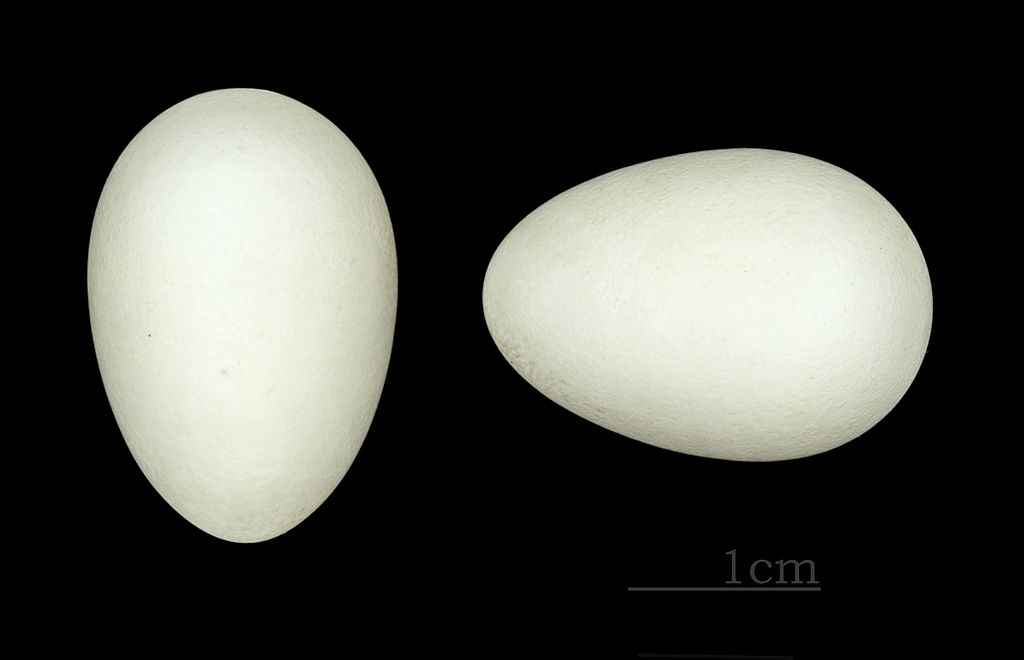 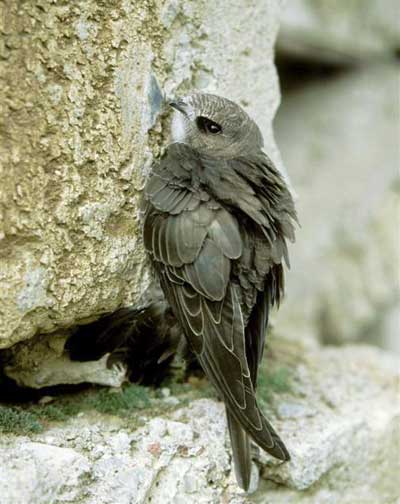 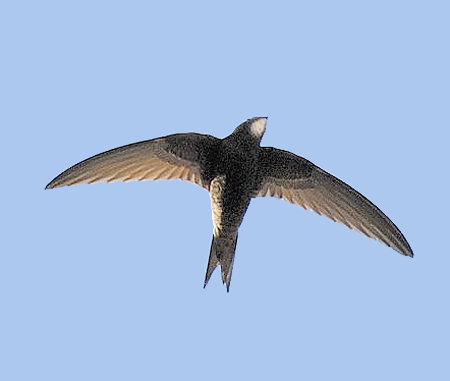 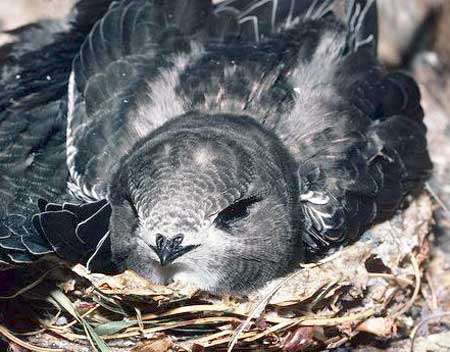 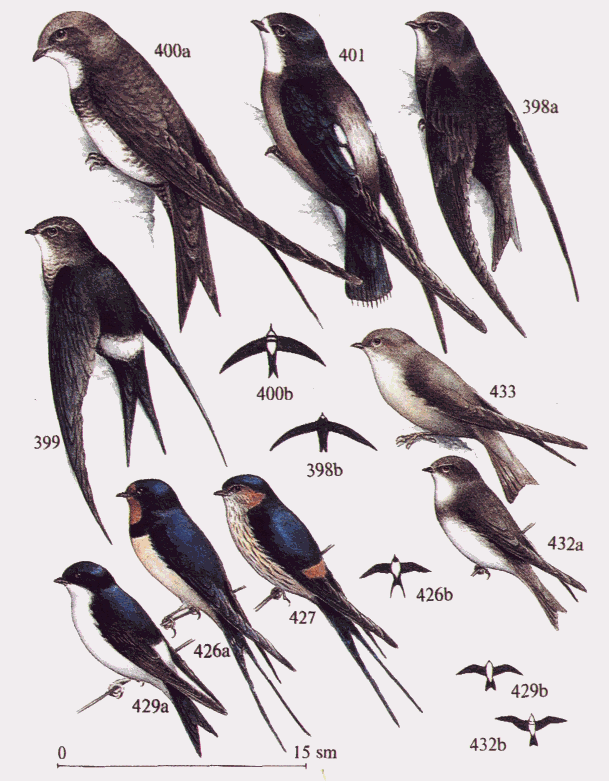 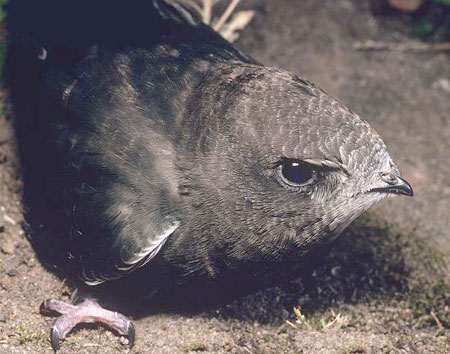 